At Home Learning Schedule for UPKDate:  Mon. 6/8Date:  Tuesday, 6/9Date:  Wednesday, 5/13Date:  Thursday 6/11Date:  Friday, 6/12TIMESUBJECTRESOURCES8:00-8:30Songs, calendar, weather, days of the week, letter of the week, go over the daily schedule.  Talk about the day's activities.  QOTD: How do you make a shadow that has color?PK.SEL.6. Understands and follows routines and rulesPK.SOC.6. Develops an understanding of how people and things change over time and how to relate past events to their present and future activitiesPK.MATH.1 Count up to 20"12 Months" by The Laurie Berkner Band https://www.youtube.com/watch?v=_Qv58l5o6ew “Primary Colors Song” (Sesame Studio)https://safeYouTube.net/w/JNeK8:30-9:00Value of the Month:  FriendshipGraduation CapStandard: PK.SEL.4. Develops positive relationships with their peers PK.SEL.4.b  Interacts with other children (e.g. in play, conversation, etc.)PK.SEL.4.e  Develops friendship with one or more peersMake a Graduation Cap   16” strip of ribbon   22”x2.5” strip of black or green construction paper   8” x 8” square of black or green cardstock paper (or          construction paper with cardboard underneath to       strengthen it)   Tape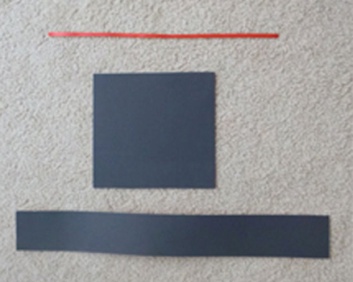 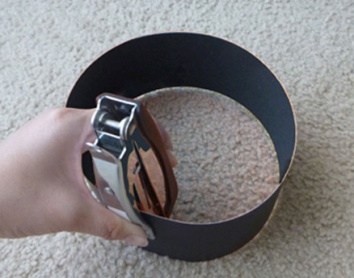 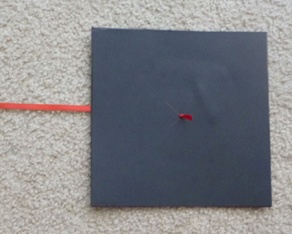 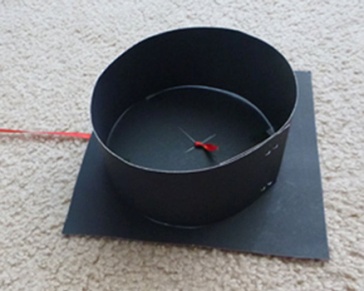 For more information, see: https://www.instructables.com/id/DIY-Preschool-Graduation-Cap-and-Gown/9:00-9:30Puzzle, game of choicePK.PDH.5. Demonstrates eye-hand coordination and fine motor skills9:30-9:45Body BreakStandard: PK.PDH.3.b. Maintains balance during sitting, standing, and movement activitiesTrolls:  Can’t Stop the Feeling – GoNoodlehttps://safeYouTube.net/w/PPeK“Rock Your Body to the Colors” – Jack Hartmannhttps://safeYouTube.net/w/dSeK9:45-10:30ELA - Read Aloud/Daily Name Writing/ Practice Writing lettersDaily Name Writing - First and last nameRead aloud- Mouse Paint by Ellen Stoll WalshStandard:  PKELA.1.d Recognizes and names some upper/lowercase letters of the alphabet, especially those in one’s own name. PK.ELAL.20: Interact with diverse formats and texts.PK.ELAL.4: Displays emergent reading behaviors with purpose and understandingMouse Paint by Ellen Stoll Walshhttps://safeYouTube.net/w/DGeKWater Balloon Color Mixing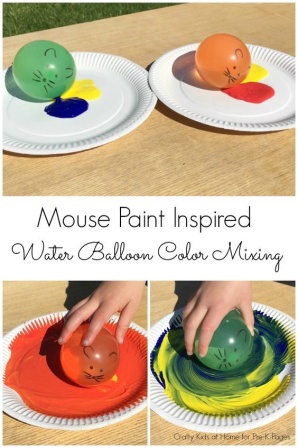 or Color Palette, Color Plate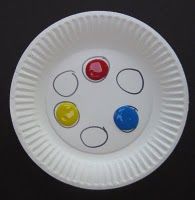 10:30-11:15Math- Crayon Ten Frame         orToy Ten Frame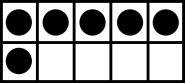 Standard:  PK.MATH.3. a When counting objects, says the number names in the standard order, pairing each object with one and only one number name and each number name with one and only one object. (1:1 Correspondence)The Crayons’ Book of Numbers by Drew Daywalthttps://safeYouTube.net/w/HAdKCrayon Ten Frame (draw a ten frame on paper)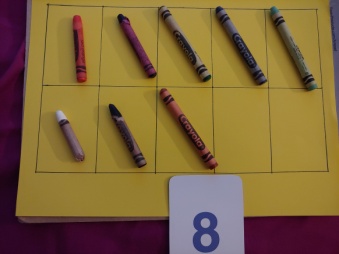 1.)  Choose a number card from 1-10 (backpack)2.)  Have your child count out that many crayons.3.)  Put one crayon in each box until you reach the number.4.)  For numbers over 5, go to the left to start the 2nd row.  This “return sweep” is also used in reading.Toy Ten Frame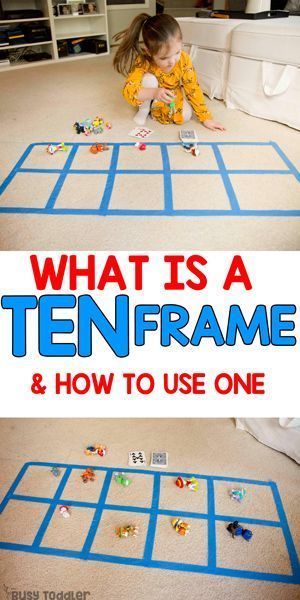 (Same steps as above, but replace “crayons” in step 2 with “toys.”)11:15-11:45Special - MusicPK.ARTS.9. [MU:Pr4-6.PK] Performs MusicPlease see Mrs. Arco’s Class page http://arcomusicinstruction.weebly.com/11:45-12:15Science/ Social studiesColor Shadows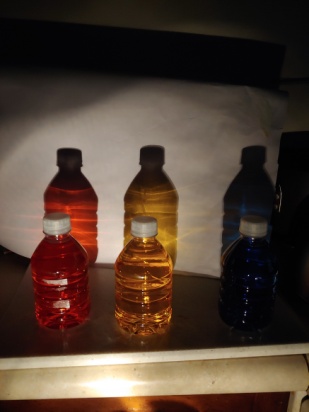 Standard:  PK.SCI.9a.  Discusses the effects of the sun (provides light, creates shadows) PK.ELAL.23.  Creates a visual display (e.g., drawing, art work, building, writing)3 Water bottlesFood Coloring (Red, Yellow, Blue)1.) Make color bottles by adding food coloring to water bottles and shaking them. 2.) Set a white paper behind them, and shine a flashlight to see the shadow. (Tip: Turning off the light in the room will let the shadows show up better.)Please take a picture of this activity if you can to share with Mrs. Brands on Google Classroom, or on Seesaw.  “Flat Mrs. Brands” would have fun looking at your shadows too!12:15-1:00Lunch - PK.PDH.8. Demonstrates awareness and understanding of healthy habitsYour child can assist you in setting the table, getting the necessary items out to make lunch.  (bread, cold cuts, P.B., jelly, milk, plates, napkins, cups)  1:00-1:45 Recess PK.PDH.6. Engages in a variety of physical fitness activitiesRelay race, red light green light, free play outside1:45-2:00 Story of choice /discuss what you learned today and what you enjoyed doing.  Rest and relax!PK.ELAL.22. [PKSL.4] Describes familiar people, places, things and eventsPK.ELAL.24. [PKSL.6] Expresses thoughts, feelings, and ideasSample Questions: What was your favorite part of today? What did you enjoy the most?Name one thing that you learned today?REST TIME Music https://www.youtube.com/watch?v=Lp6XlsBm_LwTIMESUBJECTRESOURCES8:00-8:30Songs, calendar, weather, days of the week, letter of the week, go over the daily schedule.  Talk about the day's activities.  QOTD:  What is 1 fact you know about dinosaurs?PK.SEL.6. Understands and follows routines and rulesPK.SOC.6. Develops an understanding of how people and things change over time and how to relate past events to their present and future activitiesPK.SCI.8. [P-ESS2-1.] Asks questions, makes observations, and collects and records data using simple instruments to recognize patterns about how local weather conditions change daily and seasonally.Days Of The Week Addams Family (Parody) | Fun songs for Big Kids, Preschoolers and Toddlershttps://www.youtube.com/watch?v=8GKmCQOy88YYou can clap if you cannot snap!12 Months of the Year Jack Hartmannhttps://www.youtube.com/watch?v=omkuE6Wa5kQ8:30-9:00Value of the Month:  FriendshipForever FriendsStandard: PK.SEL.4. Develops positive relationships with their peers PK.SEL.4.b  Interacts with other children (e.g. in play, conversation, etc.)PK.SEL.4.e  Develops friendship with one or more peersListen to “Forever Friends” by Teresa Jennings.https://safeYouTube.net/w/TxdK9:00-9:30Puzzle, game of choicePK.PDH.5. Demonstrates eye-hand coordination and fine motor skills9:30-9:45Body BreakStandard: PK.ARTS.2 Performs Dance (A) Demonstrates basic full body movements (crawl, walk, run), non locomotor movements (bend, twist, reach) and spatial relationships (over, under, around) while moving in general space. “We Are the Dinosaurs” by Laurie Berknerhttps://www.youtube.com/watch?v=vPrmY7labLA“The Dinosaur Dance” – Miss Linkyhttps://safeYouTube.net/w/gbfK“Dinosaur Stomp” (Dance-A-Long) –Koo Koo Kanga Roo GoNoodlehttps://safeYouTube.net/w/iZeK9:45-10:30ELA - Read Aloud/Daily Name Writing/ Practice Writing lettersRead Aloud –  Oh My, Oh My, Oh Dinosaurs  by Sandra BoyntonandDinosaur Dance  by Sandra BoyntonStandard:  PKELA.1.d Recognizes and names some upper/lowercase letters of the alphabet, especially those in one’s own name. PK.ELAL.20: Interact with diverse formats and texts.PK.ELAL.4: Displays emergent reading behaviors with purpose and understandingListen to Oh My, Oh My, Oh Dinosaurs  by Sandra Boyntonand Dinosaur Dance  by Sandra Boynton read by Mrs. BrandsDinosaur Swamp Writing Tray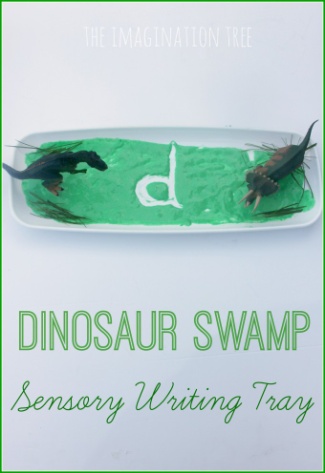 Mix 6 Tablespoons of water and green food coloring.  In a tray, add 3 Tablespoons of flour and mix it with the water and food coloring solution. Add more flour or water as needed.Use your finger to write letters.or  Build your name with Magnetic LettersChallenge:  Choose a dinosaur from the book and try to build its name with magnetic letters (Note:  you can pause the video on the page with one of the dinosaur names)10:30-11:15Math- Digging for Dinosaur BonesStandard: PK.MATH.1. Counts to 20,Describes and compares measurable attributesPK.MATH.10.  Identifies measurable attributes of objects, such as length, and describes them using appropriate vocabularyBone-shaped toys, or a drinking straw cut into pieces that are different sizesBowl of dirtPlastic spoon or shovelCount how many bones you uncover,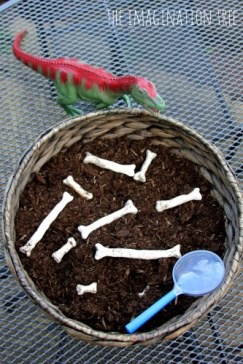 or put the bones in size order from shortest to longest,or use the color links from your backpack to measure how many links is the length of each dinosaur bone.11:15-11:45Special - MusicPK.ARTS.9. [MU:Pr4-6.PK] Performs MusicPlease see Mrs. Arco’s Class page http://arcomusicinstruction.weebly.com/11:45-12:15Science/ Social studiesStandard: PK.SCI.5.b  Recognizes the different structures of familiar animals (e.g., eyes, ears, mouth, arms, legs for animals) Dinosaur Fossils    Dinosaur toys    Playdoh / Salt Dough / Cookie DoughVisit this website to find recipes https://www.fantasticfunandlearning.com/fossil-fun-for-kids.html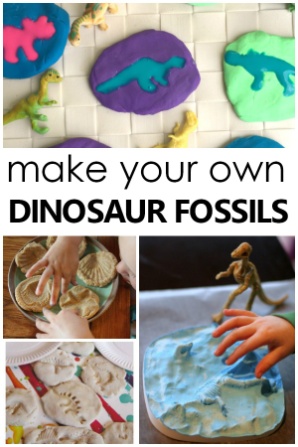 12:15-1:00Lunch PK.PDH.8. Demonstrates awareness and understanding of healthy habitsYour child can assist you in setting the table, getting the necessary items out to make lunch.  (bread, cold cuts, P.B., jelly, milk, plates, napkins, cups)  1:00-1:45 Recess PK.PDH.6. Engages in a variety of physical fitness activitiesRelay race, red light green light, free play outside1:45-2:00 Story of choice /discuss what you learned today and what you enjoyed doing.  Rest and relax!PK.ELAL.22. [PKSL.4] Describes familiar people, places, things and eventsPK.ELAL.24. [PKSL.6] Expresses thoughts, feelings, and ideasSample Questions: What was your favorite part of today? What did you enjoy the most?Name one thing that you learned today?REST TIME Music https://www.youtube.com/watch?v=Lp6XlsBm_LwTIMESUBJECTRESOURCES8:00-8:30Songs, calendar, weather, days of the week, letter of the week, go over the daily schedule.  Talk about the day's activities.  QOTD: What animal starts with X?  (Hint:  Today’s Read Aloud is filled with animals)PK.SEL.6. Understands and follows routines and rules    PK.SCI.8. Asks questions, makes observations, and collects and records data using simple instruments to recognize patterns about how local weather conditions change daily and seasonally.Sesame Street: Usher's ABC Songhttps://www.youtube.com/watch?v=SWvBAQf7v8gCounting to 100https://www.youtube.com/watch?v=0TgLtF3PMOc8:30-9:00Please visit Coach L’s Google Classroom. Visit Coach L.’s Google Classroom to check out fun new workout videos!Fill out your Fitness Tracker and send it to Coach L.9:00-9:30Puzzle, game of choicePK.PDH.5. Demonstrates eye-hand coordination and fine motor skills9:30-9:45Body BreakStandard: PK.ARTS.2 Performs Dance (A) Demonstrates basic full body movements (crawl, walk, run), non locomotor movements (bend, twist, reach) and spatial relationships (over, under, around) while moving in general space. “A-B-C, Easy as 1-2-3” by ABCmouse.com (originally by The Jackson 5)https://safeYouTube.net/w/gchKCount by 2’s, Dancing 2’s – Jack Hartmannhttps://safeYouTube.net/w/GehK“My Energy” by The Laurie Berkner Band  https://www.youtube.com/watch?v=qKcs_oefYyk9:45-10:30ELA - Read Aloud/Daily Name Writing/ Practice Writing lettersRead Aloud – Eric Carle’s ABCStandard:  PK.ELAL.4: Displays emergent reading behaviors with purpose and understandingPK.SCI.5 Plans and Conducts investigations to determine how familiar plants use their external parts to help them survive in the environment. Listen to Eric Carle’s ABC read by Mrs. BrandsPost-it notes or Paper cards with letters written on them, and tape.Tape the letter cards in random order around the room, house, or backyard.Have your child hunt for the letters in alphabet order.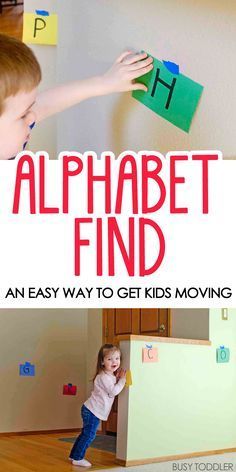 10:30-11:15Math- “Crayon Counting”Standard: PK.MATH.1. Counts to 20PK.MATH.2  Represents a number of objects (0-5), with a written numeral 0-5. Listen to “The Crayon Counting Book” by Pam Muñoz Ryan.Use crayons to build the numerals for 11-20.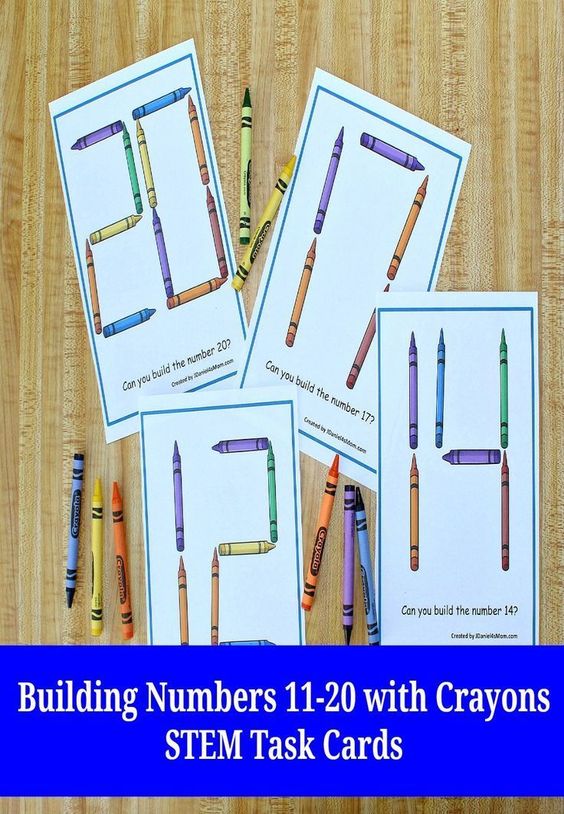 Use your number cards to see what each number should look like.11:15-11:45Value of the Month:  FriendshipStandard: PK.SEL.4. Develops positive relationships with their peers PK.SEL.4.b  Interacts with other children (e.g. in play, conversation, etc.)PK.SEL.4.e  Develops friendship with one or more peersCircle Time on Zoom at 11:0011:45-12:15Science/ Social studies-Zoo Animal WheelStandard: PK.SCI.4.a Explores what a variety of living organisms need to live and grow (e.g. water, nutrients, environment)PK.ELAL.22. [PKSL.4] Describes familiar people, places, things and events 1. Log in to abcmouse.com/login
2. Click on your child’s picture.3.  Click on “About Me.”4.  Click on “My Lessons.”5.  Open the playlist called "June” 
6. Have your child play “Zoo Animal Wheel”12:15-1:00Lunch PK.PDH.8. Demonstrates awareness and understanding of healthy habitsYour child can assist you in setting the table, getting the necessary items out to make lunch.  (bread, cold cuts, P.B., jelly, milk, plates, napkins, cups)  1:00-1:45 Recess PK.PDH.6. Engages in a variety of physical fitness activitiesRelay race, red light green light, free play outside1:45-2:00 Story of choice /discuss what you learned today and what you enjoyed doing.  Rest and relax!Standard: PKELA.20. {PKSL.2.} Interacts with diverse formats and texts (Shared read alouds, video clips, oral storytelling)PKELA.22.{PKSL.4} Describes familiar people, places, things and eventsSample Questions: What was your favorite part of today? What did you enjoy the most?Name one thing that you learned today?REST TIME Music https://www.youtube.com/watch?v=Lp6XlsBm_LwTIMESUBJECTRESOURCES8:00-8:30Songs, calendar, weather, days of the week, letter of the week, go over the daily schedule.  Talk about the day's activities.  QOTD:  What would you not let the pigeon do?PK.SEL.6. Understands and follows routines and rulesPK.SOC.6. Develops an understanding of how people and things change over time and how to relate past events to their present and future activitiesPK.SCI.8. [P-ESS2-1.] Asks questions, makes observations, and collects and records data using simple instruments to recognize patterns about how local weather conditions change daily and seasonally.12 Months of the Year Jack Hartmannhttps://www.youtube.com/watch?v=omkuE6Wa5kQDays of weekhttps://www.youtube.com/watch?v=Oiisv7EhG988:30-9:00Value of the Month:  FriendshipStandard: PK.SEL.4. Develops positive relationships with their peers PK.SEL.4.b  Interacts with other children (e.g. in play, conversation, etc.)PK.SEL.4.e  Develops friendship with one or more peersTalk about some games you loved playing with your friends this year.Call a friend to say “Hello” over the phone.9:00-9:30Puzzle, game of choicePK.PDH.5. Demonstrates eye-hand coordination and fine motor skills9:30-9:45Body BreakStandard: PK.ARTS.2 Performs Dance (A) Demonstrates basic full body movements (crawl, walk, run), non locomotor movements (bend, twist, reach) and spatial relationships (over, under, around) while moving in general space. The Elephant and Piggie Dance Gamehttp://pigeonpresents.com/dance/ “Shake Something” by Hap Palmerhttps://www.youtube.com/watch?v=rDaa7Q2so-s9:45-10:30ELA - Read Aloud/Daily Name Writing/ Practice Writing lettersRead Aloud – Don’t Let the Pigeon Drive the Bus by Mo WillemsStandard:  PKELA.1.1 Demonstrates understanding of the organization and basic features of print.(D) recognizes and names some upper/lowercase letters of the alphabet, especially those in one’s own name. Don’t Let the Pigeon Drive the Bus by Mo Willemshttps://safeYouTube.net/w/NgfKWriting:  Don’t let the Pigeon…Draw a picture and use letters to label what you would not let the pigeon do.Take a picture to share with Mrs. Brands on Google Classroom if you can!10:30-11:15Science/ Social studiesIcy Bus RescueStandard: PK.SCI.1.a  Observes and describes similarities and differences between solids and liquids based on their physical propertiesIcy Bus Rescue(Freeze toy cars and busses in the bottom half of an empty milk carton, Allow the layers of water to freeze for several hours, Then use a squeeze bottle or a bowl of warm water to thaw the ice and free the bus and cars)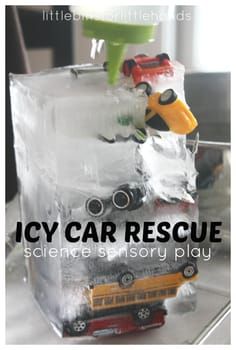 11:15-11:45Special -LibraryPK.ELAL.20. [PKSL.2] Interacts with diverse formats and textsPlease see Miss D’s Class page https://librariansaintpete.wixsite.com/library11:45-12:15Math- Elephant and Piggie Number Matsor Color the GraphStandard:  PK.MATH.3.  Understands the relationship between numbers and quantities to 10, connects counting to cardinalityPK.MATH.3a. When counting objects, says the number names in the standard order, pairing each object with one and only one number name and each number name with one and only one object (1:1 correspondence) PK.MATH.11. Sorts objects and shapes into categories; counts the objects in each category.Elephant and Piggie Plahdoh Number Mats 1-10           orColor the Graph(See PDFs on Google Classroom)12:15-1:00Lunch PK.PDH.8. Demonstrates awareness and understanding of healthy habitsYour child can assist you in setting the table, getting the necessary items out to make lunch.  (bread, cold cuts, P.B., jelly, milk, plates, napkins, cups)  1:00-1:45 Recess PK.PDH.6. Engages in a variety of physical fitness activitiesRelay race, red light green light, free play outside1:45-2:00 Story of choice /discuss what you learned today and what you enjoyed doing.  Rest and relax!Standard: PKELA.20. {PKSL.2.} Interacts with diverse formats and texts (Shared read alouds, video clips, oral storytelling)PKELA.22.{PKSL.4} Describes familiar people, places, things and eventsSample Questions: What was your favorite part of today? What did you enjoy the most?Name one thing that you learned today?REST TIME Music https://www.youtube.com/watch?v=Lp6XlsBm_LwTIMESUBJECTRESOURCES8:00-8:30Songs, calendar, weather, days of the week, letter of the week, go over the daily schedule.  Talk about the day's activities.  QOTD:  What can you use to make sound?PK.SEL.6. Understands and follows routines and rulesPK.SOC.6. Develops an understanding of how people and things change over time and how to relate past events to their present and future activitiesPK.SCI.8. [P-ESS2-1.] Asks questions, makes observations, and collects and records data using simple instruments to recognize patterns about how local weather conditions change daily and seasonally."12 Months" by The Laurie Berkner Band https://www.youtube.com/watch?v=_Qv58l5o6ew Weather Songhttps://safeYouTube.net/w/BpgK8:30-9:00Value of the Month:  FriendshipForever FriendsStandard: PK.SEL.4. Develops positive relationships with their peers PK.SEL.4.b  Interacts with other children (e.g. in play, conversation, etc.)PK.SEL.4.e  Develops friendship with one or more peersListen to and sing along with “Forever Friends” by Teresa Jennings.https://safeYouTube.net/w/TxdK9:00-9:30Puzzle, game of choicePK.PDH.5. Demonstrates eye-hand coordination and fine motor skills9:30-9:45Body BreakStandard: PK.ARTS.2 Performs Dance (A) Demonstrates basic full body movements (crawl, walk, run), non locomotor movements (bend, twist, reach) and spatial relationships (over, under, around) while moving in general space. “Animals in Action” – Jack Hartmannhttps://safeYouTube.net/w/VnfK“Animal Dance and Freeze” – Jack Hartmannhttps://safeYouTube.net/w/kpfK9:45-10:30ELA - Read Aloud/Daily Name Writing/ Practice Writing lettersDaily Name Writing - First and last nameRead Aloud – Where the Wild Things Are by Maurice SendakStandard:  PK.ELAL.4: Displays emergent reading behaviors with purpose and understandingPK.ELAL.20: Interact with diverse formats and texts.PK.PDH.5.a.  Demonstrates ability to use fine motor skills (e.g. uses materials such as blunt scissors effectively) Where the Wild Things Are by Maurice Sendakhttps://safeYouTube.net/w/i7fKFree the Wild Animals!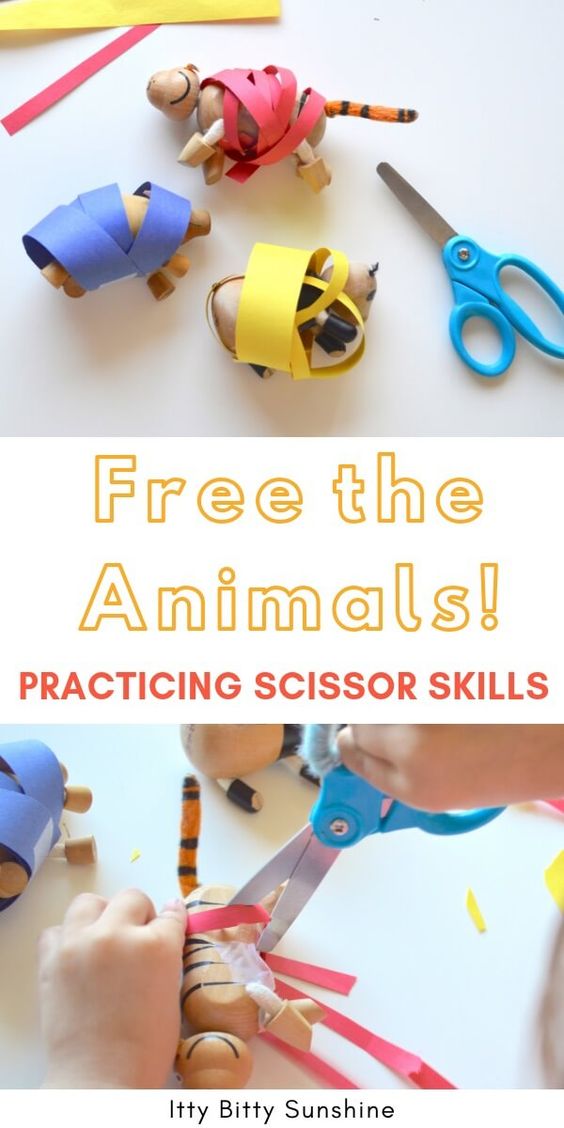 Wrap dinosaur toys or animal figurines with strips of construction paper and a piece of tape.Use scissors to cut the tape and free them – Great scissors practice for Kindergarten!  And FUN!10:30-11:15Math-  Lego Duplo AnimalsStandard:  PK.MATH.15   Creates and builds shapes from components (e.g. sticks, blocks, clay)Lego Duplo Bricks of different colors and shapes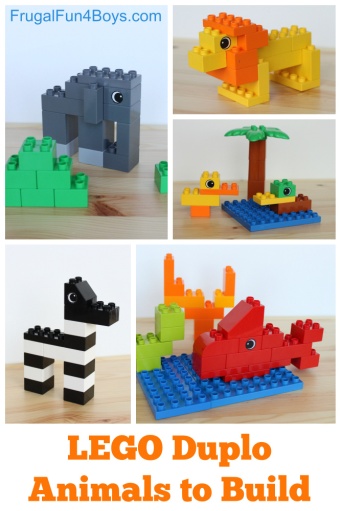 This website has more information and step by step directions, but also has A LOT of ads on the page.https://frugalfun4boys.com/lego-duplo-animals-to-build/11:15-11:45Special - Show and TellPK.AC.1. Demonstrates motivation to communicatePK.AC.2. Demonstrates they are building background knowledgeFind an item to share with your family that has different colors, or makes sound.11:45-12:15Science/ Social studiesMaking Sound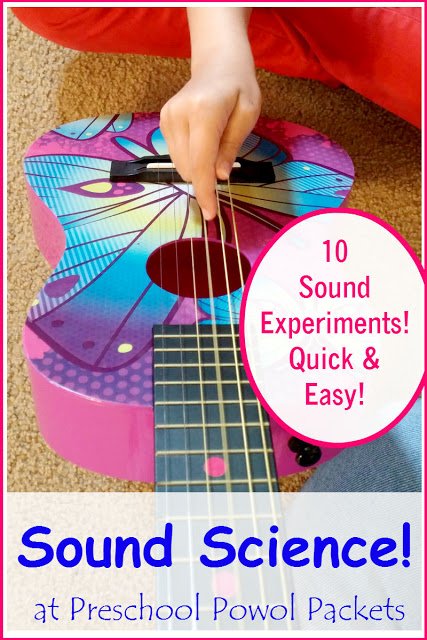 PK.SCI.3  Plans and Conducts investigations to provide evidence that sound is produced by vibrating materialsPK.SCI.3a.  Investigates vibrating materials such as percussion instruments (e.g., drum, triangle), string instruments (e.g., guitar, piano), wind instruments (e.g., recorder, whistle), and audio speakersMaking SoundMaterials you have around the house that make sound(Musical instruments like drum, xylophone, guitar, keyboard/piano, whistle, everyday objects like a metal slinky, ruler, or kitchen items like colander and wooden spoon, bundt pan and whisk, muffin tin and teaspoon)Test out different ways to make sound.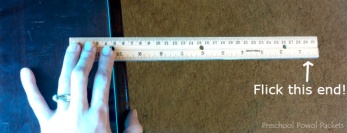 Talk about what your hands feel like after you start the sound on the instrument.  Does hitting the colander with the wooden spoon also make your hand shake?Explain:  Sound moves in waves and when you start the sound, it moves through the instrument and that instrument sometimes moves your hands.  Sound is made by vibrating materials.  Sound also travels in waves up to our ears when we hear the sound!   12:15-1:00Lunch PK.PDH.8. Demonstrates awareness and understanding of healthy habitsYour child can assist you in setting the table, getting the necessary items out to make lunch.  (bread, cold cuts, P.B., jelly, milk, plates, napkins, cups)  1:00-1:45 Recess PK.PDH.6. Engages in a variety of physical fitness activitiesRelay race, red light green light, free play outside1:45-2:00 Story of choice /discuss what you learned today and what you enjoyed doing.  Rest and relax!Standard: PK.ELAL.20. {PKSL.2.} Interacts with diverse formats and texts (Shared read alouds, video clips, oral storytelling)PK.ELAL.22.{PKSL.4} Describes familiar people, places, things and eventsSample Questions: What was your favorite part of today? What did you enjoy the most?Name one thing that you learned today?REST TIME Music https://www.youtube.com/watch?v=Lp6XlsBm_Lw